 BASISONDERDELEN VERVOLG 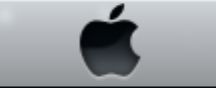 Opdracht 3SCHERMAFBEELDINGEN MAKEN.Command+Shift+4 de cursor verandert in een kruisje waarmee je een kader kunt trekken om elk object waarvan je een afbeelding wilt makenEsc veranderd de cursor weer naar normaalEen bestand wordt op je bureaublad geplaatst in de PNG-standaardstructuur Opdracht 4AFSLUITEN PROGRAMMA DAT NIET MEER REAGEERT.Als een programma weigert af te sluiten, zie je de zogenaamde Spinning BeachballMet deze sneltoets sluit je het rebelse programma en werk je gewoon verderDruk op alt+cmd+esc en je ziet een lijst met programma's die je stuk voor stuk kunt stoppenOpdracht 5 WISSELEN VAN PROGRAMMA'S, VENSTERS EN SLUITEN.Met de toetsencombinatie CMD + TAB kun je wisselen tussen de programma's die actief zijnWanneer je door de lijst van actieve programma's scrolt kun je een programma welk je niet meer nodig hebt direct sluiten met CMD + QOpdracht 6 BESTANDEN BEKIJKEN IN DE PRULLENBAK.Om de inhoud van het document te bekijken dat zich in de prullenbak bevindt moet je deze eerst uit de prullenbak halen en terug plaatsen in de Finder, dat kan door het bestand naar de desgewenste plaats te slepenNu kan het document pas geopend wordenDoor snelle weergave kun je zien over welk bestand het gaat wat weggegooid is, klik hiervoor een bestand aan en druk op de spatie balk